Kính gửi: Ban lãnh đạo Quý Doanh nghiệp/Hiệp hộiHiện tại, Ngân hàng Nhà nước Việt Nam đang xây dựng Dự thảo Thông tư quy định về hệ thống kiểm soát nội bộ của tổ chức tín dụng phi ngân hàng (sau đây gọi tắt là Dự thảo) và lấy ý kiến của các đối tượng chịu tác động. Dự thảo sửa đổi quy định về hệ thống kiểm soát nội bộ, hoạt động kiểm soát nội bộ; báo cáo nội bộ, hệ thống thông tin quản lý, rủi ro tín dụng, thẩm định cấp tín dụng; bổ sung quy định về giám sát của quản lí cấp cao, kiểm soát hoạt động cấp tín dụng... Dự kiến văn bản sẽ ảnh hưởng đến các tổ chức tín dụng phi ngân hàng.Để bảo đảm tính hợp lý, khả thi của văn bản, bảo đảm quyền và lợi ích của doanh nghiệp, Liên đoàn Thương mại và Công nghiệp Việt Nam (VCCI) rất mong Quý Doanh nghiệp/Hiệp hội đóng góp ý kiến đối với Dự thảo.Toàn văn Dự thảo được đăng tải trên trang web của VCCI tại địa chỉ http://vibonline.com.vn – Mục Dự thảo. VCCI rất mong nhận được ý kiến quý báu của Quý Đơn vị trước ngày 16/02/2023 để kịp tổng hợp gửi Ban soạn thảo. Văn bản vui lòng gửi tới địa chỉ (có thể gửi trước qua fax hoặc email):Ban Pháp chế VCCI - Số 9 Đào Duy Anh, Đống Đa, Hà NộiĐiện thoại: 024.35770632/024.35742022 - máy lẻ: 355; Fax: 024.35771459Email: xdphapluat@vcci.com.vn/xdphapluat.vcci@gmail.com Trân trọng cảm ơn sự hợp tác của Quý Đơn vị.LIÊN ĐOÀN THƯƠNG MẠI VÀ CÔNG NGHIỆP VIỆT NAM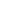 Số:                 /LĐTM-PCV/v góp ý Dự thảo Thông tư về hệ thống kiểm soát nội bộ của tổ chức tín dụng phi ngân hàngCỘNG HÒA XÃ HỘI CHỦ NGHĨA VIỆT NAMĐộc lập - Tự do - Hạnh phúc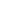                   Hà Nội, ngày        tháng 02 năm 2023Nơi nhận:- Như trên;- Ban Thường trực (để b/c);- Lưu VT, PC.TM. BAN THƯỜNG TRỰCKT. TỔNG THƯ KÝPHÓ TỔNG THƯ KÝĐậu Anh Tuấn